 and laser scanner survey  for  3D and  analysis Gabriella Caroti1, Isabel Martínez-Espejo Zaragoza1, Andrea Piemonte11Civil and Industrial Engineering Department (DICI)/University of Pisa, Largo Lucio Lazzarino 1, 56122 Pisa, ItalySection: RESEARCH PAPER Keywords: Cultural  scanner, BIMCitation:Thomas Bruns, Dirk Röske, Paul P.L. Regtien, Francisco Alegria, Template for an IMEKO event paper, Acta IMEKO, vol. 3, no. 1, article 1, January 2014, identifier: IMEKO-ACTA-03 (2014)-01-01Editor: Paolo Carbone, University of Perugia, ItalyReceivedmonthday, year; In final formmonth day, year; PublishedJanuary2014Copyright: © 2014IMEKO. This is an open-access article distributed under the terms of the Creative Commons Attribution 3.0 License, which permits unrestricted use, distribution, and reproduction in any medium, provided the original author and source are creditedFunding: This work was partially funded by PRA 2017/12 University of Pisa ProjectCorresponding author: Isabel Martínez-Espejo Zaragoza, e-mail: isabel.zaragoza@unipi.itIntroductionSurveying and documenting cultural heritage is essential for its protection and sustainable management [1]. In the last decades, new instruments and innovative surveying methodologies  cultural heritage at  innovative, simplified, user-friendly and challenging for researchers. addition to  and  a cultural heritage object, including its original concept, the timeline of any modification, its current conditions, the causes of the decay and their historical , etc. this , surveys provide valuable support in the investigation of historical  bibliographical, documental  iconographical consistency  geometry, materials and build.Photogrammetry methodologies play a prominent role due to the availability of a vast array of photographical images of cultural heritage.Such an array is of foremost importance, as it provides information preliminary , e.g. past interventions  or  current  [2].Historical  (HP) in cultural heritage investigations in order to assess  additional information can be provided by referring these images to new  survey models and potential this kind of operation [38].Laser scanning, both terrestrial and airborne, is possibly the most important surveying technology developed over the last 20 years. In this time span, its use as a means of producing dense point clouds for documenting, mapping and multi-scale viewing purposes has evolved and classical photogrammetry  with other  of laser scanning in cultural heritage surveying and documenting has in turn led to a large archive of real-scale dense point clouds, which  support architectural research and historical cataloguing.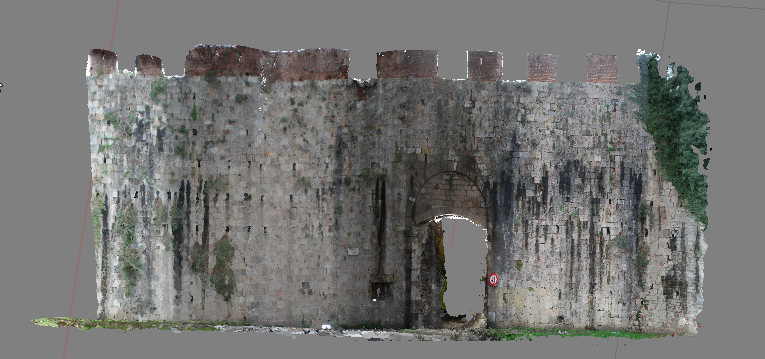 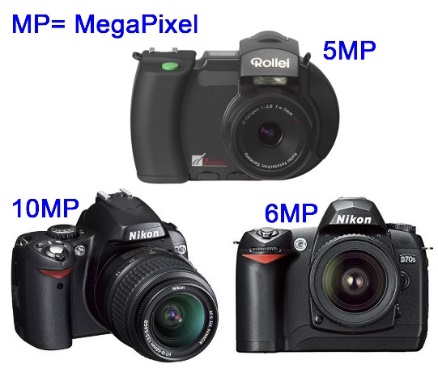 Figure 1. Photogrammetric  from historic images () and cameras used for collecting historic images ().As  HP, data processing methodologies for  (HTLS) also present some difficulties. , HTLS data usually come in proprietary formats, not readily convertible to current standards. , several HTLS data sets only provide  coordinates and reflectance values any colour information, which can pose additional problems  manual  in  cloudmatching algorithms e.g. to insufficient overlap between adjacent scans.  could further complicate the detection of tie points for the orientation of historical images.Finally, density and precision of HTLS clouds reflect the technological limitations of  time periodsThe current  is to define a methodology for recovery of HTLS and HP data  models of survey objects  support multi-temporal investigations  the geometry of objects subjected to alterations, modifications changes of use The investigation focused on two case studies: a section of the medieval urban walls by Porta San Zeno (St.  Gate) in Pisa and the Fortezza Vecchia (Old Fortress) site in Livorno, Italy. Porta San Zeno underwent major restoration and improvement activities starting in 2012 surveys, however, started in 2010 and provided historical TLS, photogrammetry and photographic data used for the present investigation recent  reporting the results of restoration and improvement interventions Fortezza Vecchia suffered several volume losses both during and after World War II In this case, archive images  used  metric  reconstruction of Palazzo di Cosimo De’ Medici.MATERIALS walls Porta San Zeno, one of the medieval gates that provided access to the city, is located near  namesake church (Figure 1, ). Its current setting dates back to 1935, when it was reopened in order to alleviate urban vehicular traffic by providing a route towards SS12 and SP2 (Via del Brennero and Via Calcesana). The defensive complex includes a round arch complemented by a lowered arch curtain built in Verruca stone, following the Pisa custom, and supported by rectangular pillars, also in Verruca stone, topped with plain capitals. In the intrados, the stone rings, which originally provided support for the gates’ hinges, are still visible.The face in which the arch is set is made of Asciano breccianeatly cut  rectangular ashlars. It  built between 1156 and 1158 as a closure for a wall section joining along the north-east direction by St. .The wall section including the  was later involved in the reinforcement of urban defences following the defeat suffered by Pisa in the battle of the Meloria in 1284 and a moat along its outer side.The section of urban walls between the Gates of Lucca and St. Zeno  its  and  [13].2010 survey campaign In 2010, ASTRO laboratory carried out a surveying campaign in order to document the status of the  around the gate. The surveys  two different techniques: a TLS survey a Riegl LMS-Z420i laser scanner and a photogrammetric survey both a semi-metric Rollei d7 digital camera and an amateur digital Nikon D40X camera (Figure 1, ).The Riegl LMS-Z420i laser scanner automatically associates laser scans with high-resolution images collected by a calibrated camera installed in a dedicated socket on top of the device.  precision  up to a  range (1σ @  range under Riegl’s test conditions). The integrated camera used in the survey  a Nikon D70 (Figure 1, ) digital camera fitted with a fixed focus (f=) lens, whose other features  a 6.1 MP, 23.715.6 mm2 sensor and a 2000 px3008 px image size. used in the photogrammetry survey fixed focus (f=, 1:2.8) lens camera with a , 8.86.6 mm sensor and a 2552 1920 px image size Nikon D40X a variable focus (f=18) lens, a 10., 23.615. sensor and a 3872 px2592 px image size.These images were  photographic straightening and therefore have no or very poor mutual overlap. Since no photogrammetric modelling was planned, focal length  also inconsistent between images collected with the Nikon D40X camera.  Nikon D70 also collected some context images of the Arch as supporting documentation. 2019 survey campaign The 2019 survey campaign carried out by ASTRO laboratory integrated TLS with SfM and MVSbased photogrammetry (Figure 2, ).The instrument used for the TLS survey  a Leica C10 ScanStation with sub- precision and on-board camera.Photographs were collected by a Nikon D750 digital camera (Figure 2,  fitted with a fixed focus (f=) lens at an average range of about , resulting in a  of about 1.2 mm.A topographical survey performed with a Leica TCRP 1201+ total station provided the coordinates of the  (GCPs) and therefore a shared reference system for TLS and photogrammetry, as well as the ability to scale the latter.Fortezza Vecchia Fortezza Vecchia in Livorno, Tuscany, is the last of an array of fortifications designed by architects Giuliano and Antonio da Sangallo between 1488 and 1519, with which they experimented and improved  the modern outline of fortifications with corner bastions. The Fortezza Vecchia complex included a pre-existing fortification, known as Quadratura dei Pisani, built around the second half of  century to strengthen an existing medieval keep. Pre-existing structures as well as the site itself, surrounded by the sea, deeply affected the building process, resulting in several anomalies and departures from the ideal regular form pursued by Renaissance military architecture [14].Archive documentation Historic documents referring to Fortezza Vecchia include a set of plans dating from 1669 to 1676 [15 interior layout and the design of public and residential spaces. A further set of plans, dating from  to  century tracks multiple changes in the intended use of the complex after  as military fortress [16].Photographs predating WWII show the size of the complex and the huge barracks located in the large squares of the fortress. Early  century images mostly show global views of the complex. the  century plans and the  century images record an ongoing building choke due to lack of space.Current survey The status quo reference survey was made available by the North Tyrrhenian Sea Port System Authority within the framework of the PRA research project Tuscany’s renaissance architectures: case studies between historical investigation, survey and structural  funded by the University of Pisa.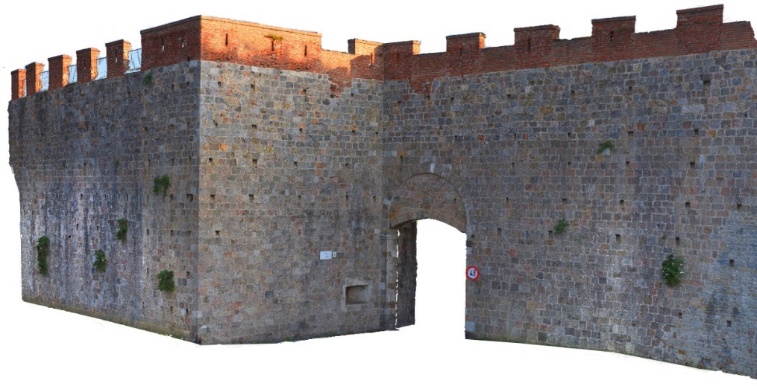 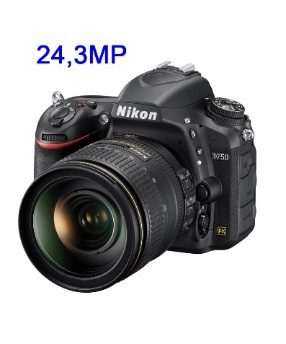 Figure 2.  Photogrammetric model from 2019 survey.  Nikon D750 camera.This survey of the fortress was based on UAV-borne imagery, which  the reconstruction of  modelUAV-borne imagery  to detect homologous points for orientation of archive images based on unchanged architectural details.A fixed focus (f= format equivalent) camera with a 12.4 MP (image size ) 1/2.3" CMOS sensor a DJI FC330 UAV was used to collect a total of 110 images, divided  two sets  flight levels relative to the top of the wallsMETHODS AND RESULTS wallsThe data sets described above yielded two models. In the first case, all the images collected by the cameras in the 2010 survey were processed using SfM and MVS to generate a  photogrammetric model (Figure 1, ). Orientation with automatic  detection  successfully performed on 77 out of 92 images collected with the three cameras.  alignment for this model presented some problems due to both different image  and quality and insufficient overlap, since the photographs production In addition, poorly defined sections minor morphological issues For these reasons, manual input about 35 tie points in order to assist the photogrammetry software in correctly matching homologous points. The precision of the resulting model was assessed  coordinates  derived from the TLS survey. TLS provided the coordinates of some GCPs used  processing (8 points). Selecting  10 control points for alignment checking yielded a mean error of 2.8 pixels.This model represents the survey object prior to any restoration intervention, showing the volumes and the decay.The 2019 survey generated a further high-precision photogrammetry model, representing the survey object after the restoration (Figure 2, ).The comparison between these models  documentation to analyse variations in volumes and geometry the  of the restoration and the extant structural decay.The 2010 model  several pathologies, such as the lack of crowning on the majority of the battlement, geometric disruptions and fractures the presence of biotic film and shrubs growing on the walls, breaking up the building materials and affecting the optimal structural conditions., the 2019 model  to track  geometrical changes  over time, such as integration of volumes modified previous shapes and the addition of external elements allowing for safe pedestrian . The removal of biotic film and the restoration of fractures can also be observed, along with the ongoing growth of shrubs and other plants continuing their disruptive action on joints.The two clouds have been compared in order to visually detect the morphological changes occurred over time (Figure 3).Fortezza VecchiaAfter the Second World War, Palazzo di Cosimo was razed in some areas, while in others the walls suffered partial . A virtual reconstruction of the building using  (BIM) software, in this case Revit,  to study and historical documentation The reference period for reconstruction is early 20th century, before the war and the partial destruction of the building.  archive photographs date back to this period.The virtual reconstruction is based on three key elements: ancient  designed in the 18th century, photographs taken between the late 1800s and early 1900s and the 3D model of the current situation obtained by photogrammetric processing of airborne imagery.Measures  from  historic 18th century were scanned at a resolution of 300 dpi ( pixel and 53.In order to define the scale of the representation and therefore the real size of  single pixel, some linear measurements obtained from the historical plan were compared with those obtained from the photogrammetric model. corresponds to a size of about . A new graphic scale in  therefore inserted  the image (Figure 4).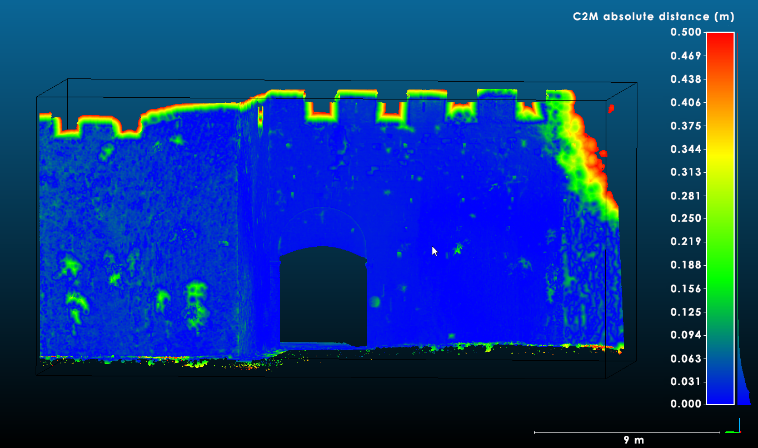 Figure 3. Comparison between 2010 and 2019  models.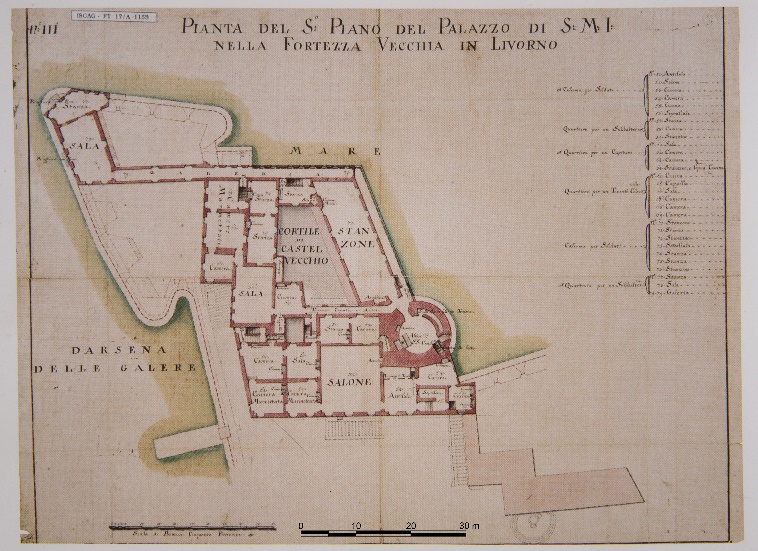 Figure 4. Palazzo di Cosimo.In order to be able to use these scans in the definition of the  model, it was necessary to georeference  and to  deformation errors.Georeferencing of the historical  was performed in the QGIS environment using a first-degree polynomial geometric transformation, upon which it was resampled using the nearest neighbour algorithm. transformation parameters, ten  points were identified both  the paper plan and in the orthophotograph obtained from the photogrammetric survey (Figure 5).Six of these points were used as GCPs to calculate the transformation parameters, and four were used as CPsThe residuals  the GCPs, accuracy, were on average 42 pixels, while the residuals  the CPs,  precision, were on average 45 pixels. These results agree magnitude the solution provided is acceptable for the transformation. As , the scanned plan's pixel size in metric units is equal to about 2 cm the pixel error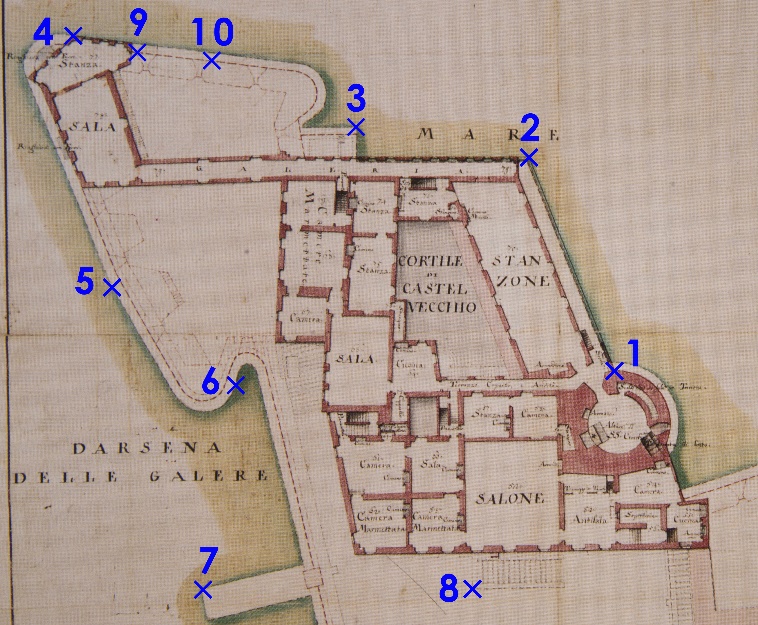 Figure 5. GCPs and CPs on  century plan.Considering  type of historical , its state of conservation the deformations that the support may have had over time as well as the graphical and metrical accuracy of archive surveys, the  believe that the achieved results of the transformation  adequate for the subsequent work of  and  the data obtained from the photogrammetric processing of the  images.3D points definition through historical images In this case, images  not been collected by digital cameras with known features instead, analogue  images  used. Processing analogue photographs,  older ones, is more complex than digital ones due to  quality as well as  and technical equipmenteven  from different sources uncertain origin parametersdeformations [4]. images,  for correct photogrammetric processing homogeneous geometric precision generate complete  models, in the case of Fortezza Vecchia, to reconstruct lost volumes. For this purpose,  strictly following geomatics guidelines, an in-depth historicarchitectural investigation of the study object  required  and better  available .While photogrammetric processing of these images did not allow for automated point cloud generation, it did provide geometric  for subsequent processing.  can be measured in separate images and subsequently calculated by ray intersection using orientation by bundle adjustment. Although seemingly straightforward, this step in fact poses some practical issues. Due to differences in image scale, radiometric and geometric resolution, shooting position, lighting conditions etc., it is often quite difficult to detect the same point in two different images. Coordinate precision for the resulting points is related to the lower precision of pairs of image coordinates and the conditions of ray intersections [17].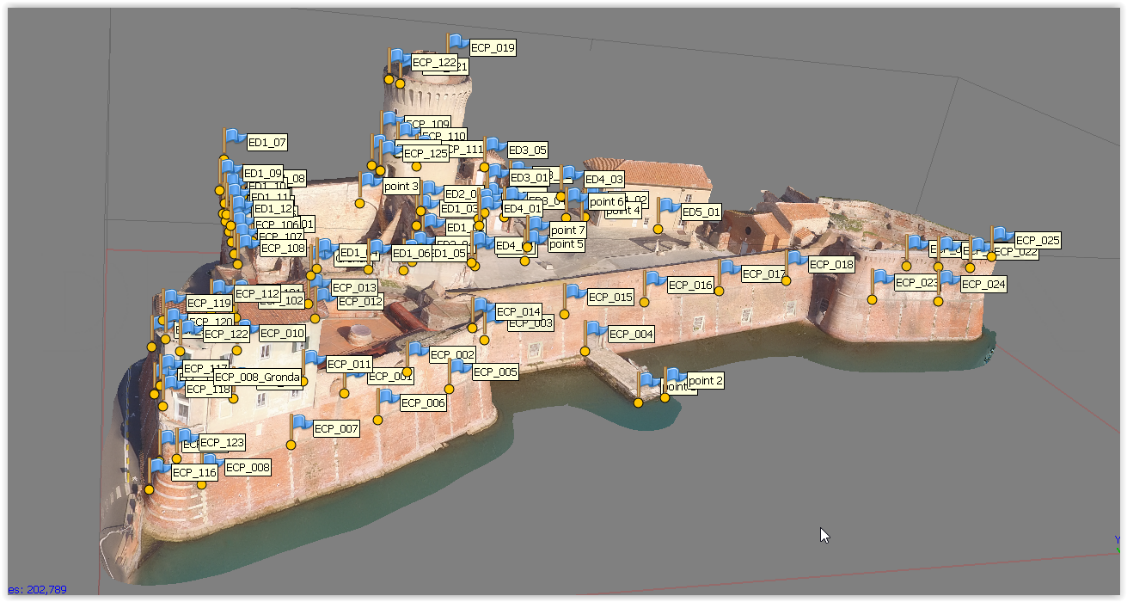 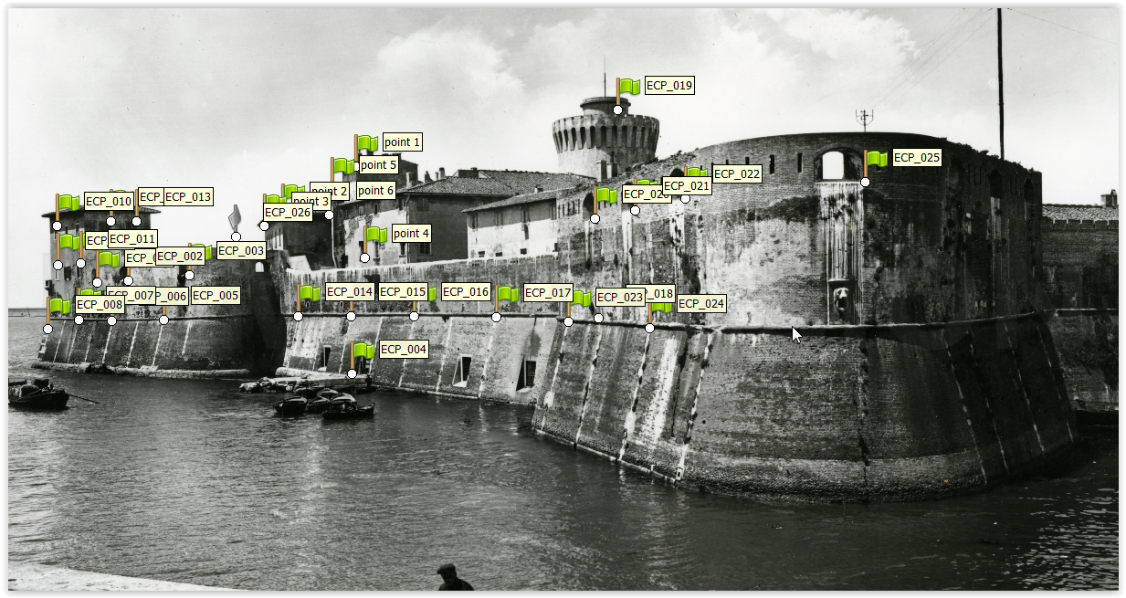 Figure 6. Tie  on 3D model () and on  image ().The photogrammetry project  the set of UAV-borne images and five  images dating to the 1930s. As already stated, the different features of the archive images and their shooting geometry, as well as major scene modifications, prevented automatic detection of tie points, which  therefore detected manually. This  the following steps:1) areas  not  or major  since the 1930sbased on ;2) architectural elements in order to keep sighting errors on images as low as possible;3) points providing the most homogeneous layout on both images and  model.A total of 52 points on images collected along the  direction and half on images collected in the  directionwas for bundle adjustment in order to  sighting errors  the poor resolution of  images as  as possible. 20 control points were selected for alignment checking.  comparison of the 3D coordinates with those of the photogrammetric model  in a mean error of 1.3 pixels. of the UAV-derived  model of the  with on-site analysis  to outline the main walls of some buildings, such as those bounding the Cortile del Castello Vecchio, while other areas, particularly on  and  sides, were not so well-defined. the points  archive images (Figure 6, ) in the UAV-derived  model yielded the external outline of the  and  perimeter walls as well as most eaves and some window sills.The easiest way to obtain the vertical walls would have been using photogrammetry starting from ancient photos. A similar method was used in modelling Porta San Zeno. However, as previously stated,  not automatically obtain a dense point clouddue to image quality and resolution.  the orientation parameters of these images  known, it was instead possible to use them to obtain the 3D coordinates of significant points (windows, doors, wall heights, etc.). 3D coordinates  then exported  CAD environment and subsequently to Revit.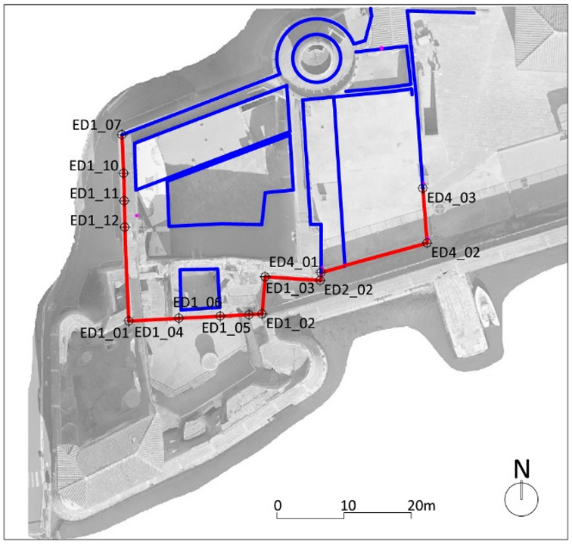 Figure 7. UAV-borne orthophotograph overlaid with plan of Palazzo di Cosimo de’ Medici.Historical photogrammetry, therefore, to obtain metric information unavailable in other graphic  documentation. These findings  outline for the entire complex, which is in turn essential for subsequent  reconstruction. Calculated elevations of lost buildings along with numerical information  historical documentsuseful support for possible reconstruction of the interior also  advantage of extant building portions (Figure 7).3D virtual reconstructionPalazzo di Cosimo de’ Medici  partially reconstructed using Autodesk’s Revit BIM software. For this purpose, the first step  using Autodesk’s ReCap software to export the point cloud of the status quo model in Revit. A local reference system  also created, as per Revit requirements,  the WGS84 reference system of the photogrammetry model. This step  use of Autodesk’s AutoCAD software to trace the plans of the three levels of the building, previously processed in QGIS as stated in 3.2.1. , in Revit, the point cloud model  the basis  the first level of the building, corresponding to the ground level plan of the Palazzo. In order to retrieve the elevation information for the other levels, horizontal sections of the point cloud  checked against  points detected on historic images. Upon calculation of the height of the different levels, these  defined in Revit and the matching plans  imported. This information  fed into Revit to reconstruct the walls.The  step  windows and roofs. While  positions of the windows  extracted from historical plans, assessing their height  information.  Revit, different window families and sizes  then defined for each window type.  the roofs the slope by detecting relevant points on historical images, which also  visual  as  the roof type, e.g. gable or hip roofs.BIM modelling also the building materials in this case, the poor quality of the historic images prevented this information. However, future integrations involving different expertise such as archaeology  history.Any ambiguous or  information  filtered out of the modelling process sources effectively  a given reliability threshold in the generation of the BIM model.CONCLUSIONSTLS is a well-established surveying methodologyan effective means of historical and architectural heritage. A simple comparison between TLS surveys carried out  a 9- interval highlights the powerful evolution this technology has  in this time span.The new approach to photogrammetry based on SfM and MVS algorithms has major  in the geomatics to collect high-density colour  point clouds quite similar in size to those  TLS. It is however obvious that the achievement of such results requires planning and performing the photographic shoots. Historic images,  any  or from archives,  information  either  reconstruction of lost architectural volumes or achievement of a fuller understanding of the period photogrammetric processing of these images, particularly  with lower quality and poorer geometry when this is possible, homogeneous geometric accuracy is not ensured. Fortezza Vecchia, further processing yielded geometric information , although not always sufficient for a full  reconstruction, provide some references for subsequent integration of other iconography. Porta San Zeno,  a more consistent, natively digital image set, a  model  generated, providing a more detailed documentation of the pre-restoration status quo. In both cases, the methodology shows great potential.  survey products are in everrising demand among managers of built heritage. In this context, the ability to recover data surveyed in the past in view of the generation of  models is of the highest importance. The final models  be integrated by means of photogrammetric tie points for possible fruition on VR/AR platforms.AcknowledgementSFinancial support from the University of Pisa under programme PRA 2017, project Architetture toscane rinascimentali: casi studio fra indagine storica, rilievo e analisi  is gratefully acknowledged.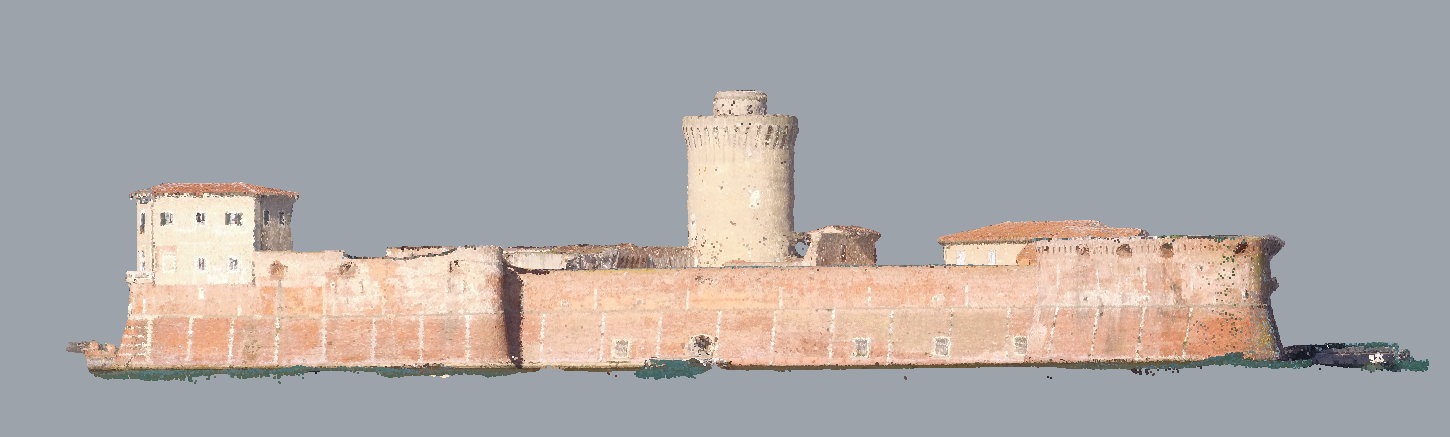 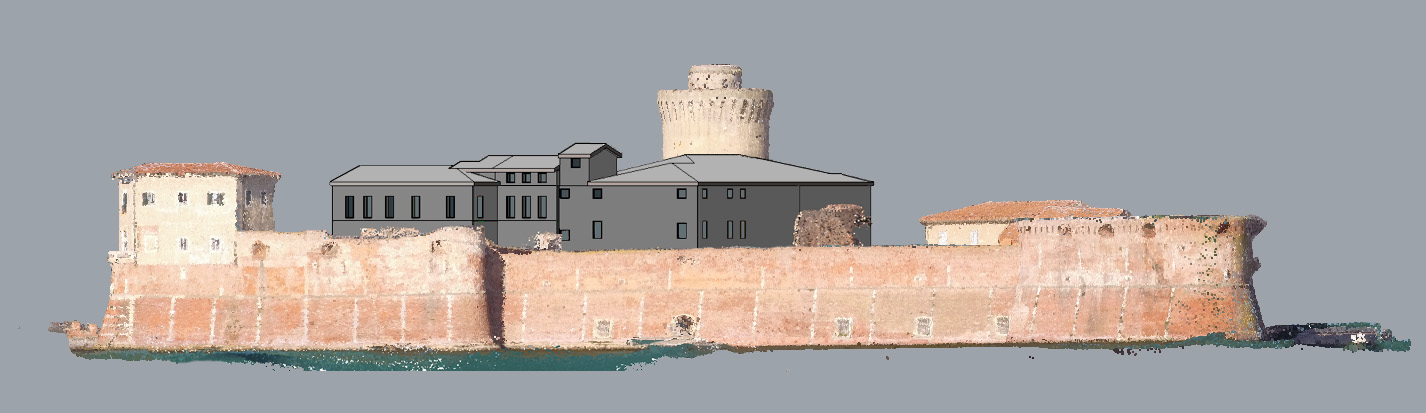 Figure 9. Virtual 3D model with and without Palazzo di Cosimo reconstruction.The collaboration of the Port System Authority of the Northern Tyrrhenian Sea is gratefully acknowledged.ReferencesMeans, 3D  and  of  Hist. Archaeol. 51 582583 https://doi.org/10.1007/s41636-017-0055-xGrussenmeyer,  Al Khalil, From metric image archives to point cloud reconstruction: case study of the great mosque of Aleppo in Syria ISPRS - Int. Arch. Photogramm. Remote Sens. Spat. Inf. Sci. XLII-2/W5 295301.Bevilacqua, G Caroti,  Martínez-Espejo Zaragoza,  Piemonte, Orientation of archive images on 3D digital models of painted vaults: an interesting tool for restorers Appl. Geomatics 10 385398Bevilacqua, G Caroti,  Piemonte,  Ulivieri, Reconstruction of lost architectural volumes by integration of photogrammetry from archive imagery with 3D models of the status quo ISPRS - Int. Arch. Photogramm. Remote Sens. Spat. Inf. Sci. XLII-2/W9 119125.Bitelli,  Dellapasqua,  Girelli,  Sbaraglia,  Tinia, Historical photogrammetry and terrestrial laser scanning for the 3D virtual reconstruction of destroyed structures: a case study in Italy ISPRS - Int. Arch. Photogramm. Remote Sens. Spat. Inf. Sci. XLII-5/W1 113119Bitelli,  Girelli,  Marziali,  Zanutta, Use of  for the  and the  of  by  ISPRS Arch. XXXVI-5/C5 (2007Grun,  Remondino,  Zhang, Photogrammetric  of the Great Buddha of Bamiyan, Afghanistan Photogramm. Rec. 19 (2004 https://doi.org/10.1111/j.0031-868X.2004.00278.x.Maiwald,  Vietze,  Schneider,  Henze,  Münster,  Niebling, Photogrammetric analysis of historical image repositories for virtual reconstruction  field of digital humanities ISPRS - Int. Arch. Photogramm. Remote Sens. Spat. Inf. Sci. XLII-2/W3 447452 https://doi.org/10.5194/isprs-archives-XLII-2-W3-447-2017Cardaci,  Roberti,  Versaci, From the  to the discrete model: a laser scanning application to conservation projects ISPRS - Int. Arch. Photogramm. Remote Sens. Spat. Inf. Sci. XXXVIII-5 (2012 https://doi.org/10.5194/isprsarchives-XXXVIII-5-W16-437-2011Caroti,  Martínez-Espejo Zaragoza,  Piemonte, Range and image based modelling: a way for frescoed vault texturing optimization ISPRS - Int. Arch. Photogramm. Remote Sens. Spat. Inf. Sci. XL-5/W4 (2015 https://doi.org/10.5194/isprsarchives-XL-5-W4-285-2015Bevilacqua,  Caroti,  Martínez-Espejo Zaragoza,  Piemonte, Frescoed  for  of  Remote Sens. 8 (2016 https://doi.org/10.3390/rs8030239Spreafico,  Perotti,  Cervi,  Bacenetti,  Bitelli,  Girelli,  Mandanici,  Tini,  Borgatti, Terrestrial  techniques to complement conventional geomechanical surveys for the assessment of landslide hazard:  San Leo case study (Italy Eur. J. Remote Sens. 48 639660.Zampieri Le  di Pisa. Percorsi2014 Ulivieri, Fortezza Vecchia in Livorno Nexus Netw. J. 16 675697https://doi.org/10.1007/s00004-014-0203-yVV.AA Livorno:  e  di una  tra il 1500 e il 16001980Piancastelli,  Nencini, La  e  della  di Livorno1995Wiedemann,  Hemmleb,  Albertz, Reconstruction of historical buildings based on images from the Meydenbauer archives Int. Arch. Photogramm. Remote Sens. XXXIII-P 887893